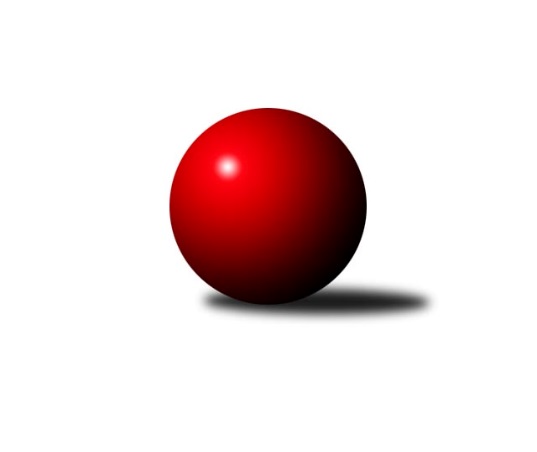 Č.4Ročník 2018/2019	26.5.2024 Východočeská divize 2018/2019Statistika 4. kolaTabulka družstev:		družstvo	záp	výh	rem	proh	skore	sety	průměr	body	plné	dorážka	chyby	1.	TJ Dvůr Králové n. L.	4	3	1	0	42 : 22 	(29.5 : 18.5)	2631	7	1808	824	34.5	2.	TJ Červený Kostelec B	4	3	0	1	40 : 24 	(28.5 : 19.5)	2640	6	1810	830	33	3.	SKK Jičín B	4	3	0	1	38 : 26 	(23.0 : 25.0)	2649	6	1803	846	27.8	4.	KK Dobruška	4	2	1	1	34 : 30 	(23.0 : 25.0)	2607	5	1786	820	26.5	5.	KK Vysoké Mýto	4	2	0	2	42 : 22 	(35.5 : 12.5)	2716	4	1802	914	22.5	6.	TJ Lokomotiva Trutnov B	4	2	0	2	38 : 26 	(20.0 : 18.0)	2692	4	1821	871	33.5	7.	Spartak Rokytnice n. J. B	4	2	0	2	34 : 30 	(16.0 : 22.0)	2648	4	1815	833	35	8.	TJ Nová Paka	4	2	0	2	31 : 33 	(12.0 : 17.0)	2586	4	1776	810	37.5	9.	SKK České Meziříčí	4	2	0	2	21 : 43 	(16.0 : 32.0)	2587	4	1791	796	29.8	10.	TJ Start Rychnov n. Kn. B	4	1	1	2	32 : 32 	(22.0 : 16.0)	2602	3	1767	835	33.3	11.	TJ Jiskra Hylváty	4	1	1	2	28 : 36 	(12.5 : 15.5)	2602	3	1793	810	40.3	12.	SKK Třebechovice p. O.	4	0	2	2	26 : 38 	(22.0 : 26.0)	2535	2	1759	775	39.3	13.	SK Solnice	4	1	0	3	22 : 42 	(6.5 : 12.5)	2540	2	1734	806	34	14.	KK Zálabák Smiřice	4	1	0	3	20 : 44 	(20.5 : 27.5)	2597	2	1806	791	37.3Tabulka doma:		družstvo	záp	výh	rem	proh	skore	sety	průměr	body	maximum	minimum	1.	TJ Dvůr Králové n. L.	3	2	1	0	32 : 16 	(23.5 : 12.5)	2636	5	2671	2596	2.	KK Vysoké Mýto	2	2	0	0	32 : 0 	(23.0 : 1.0)	2796	4	2820	2771	3.	TJ Lokomotiva Trutnov B	3	2	0	1	34 : 14 	(16.5 : 9.5)	2633	4	2696	2595	4.	TJ Nová Paka	2	2	0	0	26 : 6 	(10.0 : 5.0)	2546	4	2562	2529	5.	Spartak Rokytnice n. J. B	2	2	0	0	25 : 7 	(8.0 : 6.0)	2755	4	2773	2736	6.	SKK Jičín B	2	2	0	0	24 : 8 	(15.0 : 9.0)	2656	4	2662	2649	7.	TJ Červený Kostelec B	2	2	0	0	24 : 8 	(15.5 : 8.5)	2643	4	2650	2635	8.	KK Dobruška	2	2	0	0	22 : 10 	(13.5 : 10.5)	2843	4	2883	2802	9.	SKK České Meziříčí	2	2	0	0	21 : 11 	(13.0 : 11.0)	2658	4	2729	2586	10.	TJ Jiskra Hylváty	2	1	1	0	20 : 12 	(7.0 : 7.0)	2638	3	2638	2637	11.	TJ Start Rychnov n. Kn. B	1	1	0	0	14 : 2 	(10.0 : 2.0)	2766	2	2766	2766	12.	SK Solnice	1	1	0	0	10 : 6 	(1.0 : 1.0)	2515	2	2515	2515	13.	KK Zálabák Smiřice	2	1	0	1	14 : 18 	(13.5 : 10.5)	2743	2	2788	2697	14.	SKK Třebechovice p. O.	2	0	1	1	12 : 20 	(10.0 : 14.0)	2486	1	2491	2481Tabulka venku:		družstvo	záp	výh	rem	proh	skore	sety	průměr	body	maximum	minimum	1.	TJ Dvůr Králové n. L.	1	1	0	0	10 : 6 	(6.0 : 6.0)	2626	2	2626	2626	2.	TJ Červený Kostelec B	2	1	0	1	16 : 16 	(13.0 : 11.0)	2639	2	2730	2547	3.	SKK Jičín B	2	1	0	1	14 : 18 	(8.0 : 16.0)	2646	2	2745	2546	4.	SKK Třebechovice p. O.	2	0	1	1	14 : 18 	(12.0 : 12.0)	2559	1	2574	2544	5.	KK Dobruška	2	0	1	1	12 : 20 	(9.5 : 14.5)	2489	1	2514	2463	6.	TJ Start Rychnov n. Kn. B	3	0	1	2	18 : 30 	(12.0 : 14.0)	2548	1	2647	2445	7.	TJ Lokomotiva Trutnov B	1	0	0	1	4 : 12 	(3.5 : 8.5)	2750	0	2750	2750	8.	KK Vysoké Mýto	2	0	0	2	10 : 22 	(12.5 : 11.5)	2676	0	2720	2632	9.	Spartak Rokytnice n. J. B	2	0	0	2	9 : 23 	(8.0 : 16.0)	2595	0	2640	2549	10.	TJ Jiskra Hylváty	2	0	0	2	8 : 24 	(5.5 : 8.5)	2585	0	2586	2583	11.	KK Zálabák Smiřice	2	0	0	2	6 : 26 	(7.0 : 17.0)	2524	0	2609	2439	12.	TJ Nová Paka	2	0	0	2	5 : 27 	(2.0 : 12.0)	2606	0	2665	2546	13.	SK Solnice	3	0	0	3	12 : 36 	(5.5 : 11.5)	2549	0	2660	2423	14.	SKK České Meziříčí	2	0	0	2	0 : 32 	(3.0 : 21.0)	2552	0	2575	2528Tabulka podzimní části:		družstvo	záp	výh	rem	proh	skore	sety	průměr	body	doma	venku	1.	TJ Dvůr Králové n. L.	4	3	1	0	42 : 22 	(29.5 : 18.5)	2631	7 	2 	1 	0 	1 	0 	0	2.	TJ Červený Kostelec B	4	3	0	1	40 : 24 	(28.5 : 19.5)	2640	6 	2 	0 	0 	1 	0 	1	3.	SKK Jičín B	4	3	0	1	38 : 26 	(23.0 : 25.0)	2649	6 	2 	0 	0 	1 	0 	1	4.	KK Dobruška	4	2	1	1	34 : 30 	(23.0 : 25.0)	2607	5 	2 	0 	0 	0 	1 	1	5.	KK Vysoké Mýto	4	2	0	2	42 : 22 	(35.5 : 12.5)	2716	4 	2 	0 	0 	0 	0 	2	6.	TJ Lokomotiva Trutnov B	4	2	0	2	38 : 26 	(20.0 : 18.0)	2692	4 	2 	0 	1 	0 	0 	1	7.	Spartak Rokytnice n. J. B	4	2	0	2	34 : 30 	(16.0 : 22.0)	2648	4 	2 	0 	0 	0 	0 	2	8.	TJ Nová Paka	4	2	0	2	31 : 33 	(12.0 : 17.0)	2586	4 	2 	0 	0 	0 	0 	2	9.	SKK České Meziříčí	4	2	0	2	21 : 43 	(16.0 : 32.0)	2587	4 	2 	0 	0 	0 	0 	2	10.	TJ Start Rychnov n. Kn. B	4	1	1	2	32 : 32 	(22.0 : 16.0)	2602	3 	1 	0 	0 	0 	1 	2	11.	TJ Jiskra Hylváty	4	1	1	2	28 : 36 	(12.5 : 15.5)	2602	3 	1 	1 	0 	0 	0 	2	12.	SKK Třebechovice p. O.	4	0	2	2	26 : 38 	(22.0 : 26.0)	2535	2 	0 	1 	1 	0 	1 	1	13.	SK Solnice	4	1	0	3	22 : 42 	(6.5 : 12.5)	2540	2 	1 	0 	0 	0 	0 	3	14.	KK Zálabák Smiřice	4	1	0	3	20 : 44 	(20.5 : 27.5)	2597	2 	1 	0 	1 	0 	0 	2Tabulka jarní části:		družstvo	záp	výh	rem	proh	skore	sety	průměr	body	doma	venku	1.	TJ Lokomotiva Trutnov B	0	0	0	0	0 : 0 	(0.0 : 0.0)	0	0 	0 	0 	0 	0 	0 	0 	2.	TJ Start Rychnov n. Kn. B	0	0	0	0	0 : 0 	(0.0 : 0.0)	0	0 	0 	0 	0 	0 	0 	0 	3.	SKK České Meziříčí	0	0	0	0	0 : 0 	(0.0 : 0.0)	0	0 	0 	0 	0 	0 	0 	0 	4.	TJ Jiskra Hylváty	0	0	0	0	0 : 0 	(0.0 : 0.0)	0	0 	0 	0 	0 	0 	0 	0 	5.	Spartak Rokytnice n. J. B	0	0	0	0	0 : 0 	(0.0 : 0.0)	0	0 	0 	0 	0 	0 	0 	0 	6.	SK Solnice	0	0	0	0	0 : 0 	(0.0 : 0.0)	0	0 	0 	0 	0 	0 	0 	0 	7.	SKK Třebechovice p. O.	0	0	0	0	0 : 0 	(0.0 : 0.0)	0	0 	0 	0 	0 	0 	0 	0 	8.	KK Vysoké Mýto	0	0	0	0	0 : 0 	(0.0 : 0.0)	0	0 	0 	0 	0 	0 	0 	0 	9.	KK Dobruška	0	0	0	0	0 : 0 	(0.0 : 0.0)	0	0 	0 	0 	0 	0 	0 	0 	10.	TJ Červený Kostelec B	0	0	0	0	0 : 0 	(0.0 : 0.0)	0	0 	0 	0 	0 	0 	0 	0 	11.	TJ Dvůr Králové n. L.	0	0	0	0	0 : 0 	(0.0 : 0.0)	0	0 	0 	0 	0 	0 	0 	0 	12.	KK Zálabák Smiřice	0	0	0	0	0 : 0 	(0.0 : 0.0)	0	0 	0 	0 	0 	0 	0 	0 	13.	TJ Nová Paka	0	0	0	0	0 : 0 	(0.0 : 0.0)	0	0 	0 	0 	0 	0 	0 	0 	14.	SKK Jičín B	0	0	0	0	0 : 0 	(0.0 : 0.0)	0	0 	0 	0 	0 	0 	0 	0 Zisk bodů pro družstvo:		jméno hráče	družstvo	body	zápasy	v %	dílčí body	sety	v %	1.	Robert Petera 	SKK Třebechovice p. O. 	8	/	4	(100%)		/		(%)	2.	Daniel Balcar 	TJ Červený Kostelec B 	8	/	4	(100%)		/		(%)	3.	Michal Kala 	TJ Start Rychnov n. Kn. B 	8	/	4	(100%)		/		(%)	4.	Tomáš Pražák 	TJ Jiskra Hylváty 	8	/	4	(100%)		/		(%)	5.	Petr Linhart 	TJ Červený Kostelec B 	8	/	4	(100%)		/		(%)	6.	Petr Bartoš 	KK Vysoké Mýto  	6	/	3	(100%)		/		(%)	7.	Martin Děkan 	KK Dobruška  	6	/	3	(100%)		/		(%)	8.	David Chaloupka 	TJ Lokomotiva Trutnov B 	6	/	3	(100%)		/		(%)	9.	Dalibor Chráska 	TJ Červený Kostelec B 	6	/	4	(75%)		/		(%)	10.	Martin Prošvic 	KK Vysoké Mýto  	6	/	4	(75%)		/		(%)	11.	Jiří Bajer 	TJ Nová Paka  	6	/	4	(75%)		/		(%)	12.	Jaroslav Stráník 	KK Vysoké Mýto  	6	/	4	(75%)		/		(%)	13.	Jan Janeček 	TJ Dvůr Králové n. L.  	6	/	4	(75%)		/		(%)	14.	Tomáš Pavlata 	SKK Jičín B 	6	/	4	(75%)		/		(%)	15.	Petr Mařas 	Spartak Rokytnice n. J. B 	6	/	4	(75%)		/		(%)	16.	Dalibor Ksandr 	TJ Start Rychnov n. Kn. B 	6	/	4	(75%)		/		(%)	17.	Tomáš Kyndl 	KK Vysoké Mýto  	6	/	4	(75%)		/		(%)	18.	Václav Kašpar 	KK Vysoké Mýto  	6	/	4	(75%)		/		(%)	19.	Jan Ringel 	SKK Jičín B 	6	/	4	(75%)		/		(%)	20.	Jakub Stejskal 	Spartak Rokytnice n. J. B 	6	/	4	(75%)		/		(%)	21.	Josef Dvořák 	SKK Třebechovice p. O. 	6	/	4	(75%)		/		(%)	22.	Jaroslav Jeníček 	TJ Lokomotiva Trutnov B 	6	/	4	(75%)		/		(%)	23.	Rudolf Stejskal 	SK Solnice  	6	/	4	(75%)		/		(%)	24.	Luděk Moravec 	SKK Třebechovice p. O. 	6	/	4	(75%)		/		(%)	25.	Milan Vencl 	TJ Jiskra Hylváty 	6	/	4	(75%)		/		(%)	26.	Jan Šmidrkal 	TJ Nová Paka  	6	/	4	(75%)		/		(%)	27.	Oldřich Motyčka 	SKK Třebechovice p. O. 	6	/	4	(75%)		/		(%)	28.	Jiří Kout 	TJ Nová Paka  	5	/	4	(63%)		/		(%)	29.	Zdeněk Tobiška 	SK Solnice  	4	/	2	(100%)		/		(%)	30.	Luděk Horák 	TJ Dvůr Králové n. L.  	4	/	2	(100%)		/		(%)	31.	Bohumil Kuřina 	Spartak Rokytnice n. J. B 	4	/	2	(100%)		/		(%)	32.	Jakub Stejskal 	TJ Jiskra Hylváty 	4	/	2	(100%)		/		(%)	33.	Michal Balcar 	KK Dobruška  	4	/	3	(67%)		/		(%)	34.	Michal Janeček 	KK Zálabák Smiřice  	4	/	3	(67%)		/		(%)	35.	Luboš Kolařík 	SKK Jičín B 	4	/	3	(67%)		/		(%)	36.	Jan Volf 	Spartak Rokytnice n. J. B 	4	/	3	(67%)		/		(%)	37.	Jiří Červinka 	TJ Dvůr Králové n. L.  	4	/	3	(67%)		/		(%)	38.	Karel Kratochvíl 	TJ Lokomotiva Trutnov B 	4	/	3	(67%)		/		(%)	39.	David Hanzlíček 	KK Zálabák Smiřice  	4	/	4	(50%)		/		(%)	40.	Petr Janeček 	TJ Dvůr Králové n. L.  	4	/	4	(50%)		/		(%)	41.	Miloš Veigl 	TJ Lokomotiva Trutnov B 	4	/	4	(50%)		/		(%)	42.	Lukáš Blažej 	TJ Dvůr Králové n. L.  	4	/	4	(50%)		/		(%)	43.	Jiří Mochan 	KK Zálabák Smiřice  	4	/	4	(50%)		/		(%)	44.	Petr Brouček 	SKK České Meziříčí  	4	/	4	(50%)		/		(%)	45.	Daniel Stráník 	KK Vysoké Mýto  	4	/	4	(50%)		/		(%)	46.	Josef Kupka 	KK Dobruška  	4	/	4	(50%)		/		(%)	47.	Martin Čihák 	TJ Start Rychnov n. Kn. B 	4	/	4	(50%)		/		(%)	48.	Martin Ivan 	KK Zálabák Smiřice  	4	/	4	(50%)		/		(%)	49.	Jakub Wenzel 	TJ Červený Kostelec B 	4	/	4	(50%)		/		(%)	50.	Roman Václavek 	KK Dobruška  	4	/	4	(50%)		/		(%)	51.	Vladimír Řehák 	SKK Jičín B 	4	/	4	(50%)		/		(%)	52.	Jan Brouček 	SKK České Meziříčí  	3	/	4	(38%)		/		(%)	53.	Ilona Sýkorová 	TJ Start Rychnov n. Kn. B 	2	/	1	(100%)		/		(%)	54.	Aleš Kotek 	TJ Lokomotiva Trutnov B 	2	/	1	(100%)		/		(%)	55.	Petr John 	TJ Jiskra Hylváty 	2	/	1	(100%)		/		(%)	56.	Václav Buřil 	TJ Start Rychnov n. Kn. B 	2	/	1	(100%)		/		(%)	57.	Tomáš Cvrček 	Spartak Rokytnice n. J. B 	2	/	1	(100%)		/		(%)	58.	Petr Kotek 	TJ Lokomotiva Trutnov B 	2	/	1	(100%)		/		(%)	59.	Radek Novák 	Spartak Rokytnice n. J. B 	2	/	1	(100%)		/		(%)	60.	Ladislav Lorenc 	SKK České Meziříčí  	2	/	2	(50%)		/		(%)	61.	Ladislav Zívr 	TJ Dvůr Králové n. L.  	2	/	2	(50%)		/		(%)	62.	Josef Prokopec 	TJ Lokomotiva Trutnov B 	2	/	2	(50%)		/		(%)	63.	Pavel Hanout 	Spartak Rokytnice n. J. B 	2	/	2	(50%)		/		(%)	64.	Milan Ringel 	SKK Jičín B 	2	/	2	(50%)		/		(%)	65.	Milan Januška 	TJ Jiskra Hylváty 	2	/	3	(33%)		/		(%)	66.	Petr Gálus 	TJ Start Rychnov n. Kn. B 	2	/	3	(33%)		/		(%)	67.	Vojtěch Kazda 	TJ Nová Paka  	2	/	3	(33%)		/		(%)	68.	Karel Řehák 	TJ Jiskra Hylváty 	2	/	3	(33%)		/		(%)	69.	Monika Horová 	TJ Dvůr Králové n. L.  	2	/	3	(33%)		/		(%)	70.	Tomáš Kincl 	TJ Červený Kostelec B 	2	/	3	(33%)		/		(%)	71.	Dobroslav Lánský 	TJ Nová Paka  	2	/	3	(33%)		/		(%)	72.	Zdeněk Babka 	TJ Lokomotiva Trutnov B 	2	/	3	(33%)		/		(%)	73.	Jindřich Brouček 	SKK České Meziříčí  	2	/	3	(33%)		/		(%)	74.	Jaromír Erlebach 	TJ Nová Paka  	2	/	3	(33%)		/		(%)	75.	Pavel Píč 	SK Solnice  	2	/	3	(33%)		/		(%)	76.	Jaroslav Jusko 	TJ Lokomotiva Trutnov B 	2	/	3	(33%)		/		(%)	77.	František Černý 	SKK Jičín B 	2	/	4	(25%)		/		(%)	78.	David Štěpán 	SKK České Meziříčí  	2	/	4	(25%)		/		(%)	79.	Milan Hrubý 	SK Solnice  	2	/	4	(25%)		/		(%)	80.	Jan Králíček 	KK Dobruška  	2	/	4	(25%)		/		(%)	81.	Martin Nosek 	SK Solnice  	2	/	4	(25%)		/		(%)	82.	Jiří Slavík 	KK Dobruška  	2	/	4	(25%)		/		(%)	83.	Václav Balous 	SK Solnice  	2	/	4	(25%)		/		(%)	84.	Vladimír Sonnevend 	SK Solnice  	0	/	1	(0%)		/		(%)	85.	Jan Mařas 	Spartak Rokytnice n. J. B 	0	/	1	(0%)		/		(%)	86.	Matěj Stančík 	TJ Start Rychnov n. Kn. B 	0	/	1	(0%)		/		(%)	87.	Vladimír Gütler 	KK Dobruška  	0	/	1	(0%)		/		(%)	88.	 	 	0	/	1	(0%)		/		(%)	89.	Ladislav Mikolášek 	Spartak Rokytnice n. J. B 	0	/	1	(0%)		/		(%)	90.	Martin Mazáček 	SKK Jičín B 	0	/	1	(0%)		/		(%)	91.	Lukáš Fanc 	KK Dobruška  	0	/	1	(0%)		/		(%)	92.	Josef Ledajaks 	KK Vysoké Mýto  	0	/	1	(0%)		/		(%)	93.	Jiří Rejl 	TJ Dvůr Králové n. L.  	0	/	1	(0%)		/		(%)	94.	Lubomír Šípek 	TJ Start Rychnov n. Kn. B 	0	/	1	(0%)		/		(%)	95.	Jiří Hanuš 	SKK Třebechovice p. O. 	0	/	1	(0%)		/		(%)	96.	Michal Vlček 	TJ Červený Kostelec B 	0	/	2	(0%)		/		(%)	97.	Jaroslav Salaba 	SKK Třebechovice p. O. 	0	/	2	(0%)		/		(%)	98.	Oldřich Krsek 	TJ Start Rychnov n. Kn. B 	0	/	2	(0%)		/		(%)	99.	Roman Stříbrný 	Spartak Rokytnice n. J. B 	0	/	2	(0%)		/		(%)	100.	Ladislav Kolář 	TJ Jiskra Hylváty 	0	/	2	(0%)		/		(%)	101.	Erik Folta 	TJ Nová Paka  	0	/	2	(0%)		/		(%)	102.	Petr Březina 	SKK Třebechovice p. O. 	0	/	2	(0%)		/		(%)	103.	Martin Kozel st.	SK Solnice  	0	/	2	(0%)		/		(%)	104.	Jiří Pácha 	TJ Start Rychnov n. Kn. B 	0	/	3	(0%)		/		(%)	105.	Vladimír Doubek 	Spartak Rokytnice n. J. B 	0	/	3	(0%)		/		(%)	106.	Jindřich Kašpar 	TJ Červený Kostelec B 	0	/	3	(0%)		/		(%)	107.	Zdeněk Zahálka 	SKK Třebechovice p. O. 	0	/	3	(0%)		/		(%)	108.	Miroslav Cupal 	KK Zálabák Smiřice  	0	/	3	(0%)		/		(%)	109.	Tomáš Skala 	TJ Jiskra Hylváty 	0	/	3	(0%)		/		(%)	110.	Jiří Vokřál 	KK Zálabák Smiřice  	0	/	3	(0%)		/		(%)	111.	Kamil Vošvrda 	SKK České Meziříčí  	0	/	3	(0%)		/		(%)	112.	Radek Urgela 	KK Zálabák Smiřice  	0	/	3	(0%)		/		(%)	113.	Milan Vošvrda 	SKK České Meziříčí  	0	/	4	(0%)		/		(%)Průměry na kuželnách:		kuželna	průměr	plné	dorážka	chyby	výkon na hráče	1.	Dobruška, 1-2	2788	1862	926	22.0	(464.8)	2.	Rokytnice, 1-2	2726	1854	871	30.5	(454.3)	3.	Smiřice, 1-2	2722	1863	859	35.8	(453.8)	4.	Vysoké Mýto, 1-2	2666	1794	871	21.5	(444.4)	5.	Rychnov nad Kněžnou, 1-4	2656	1811	844	38.0	(442.7)	6.	České Meziříčí, 1-2	2632	1793	839	25.5	(438.7)	7.	Č. Kostelec, 1-2	2631	1794	837	32.5	(438.6)	8.	Hylváty, 1-2	2621	1742	879	27.3	(436.9)	9.	Trutnov, 1-4	2614	1802	811	42.0	(435.7)	10.	SKK Jičín, 1-4	2602	1792	810	36.5	(433.8)	11.	Dvůr Králové, 1-2	2583	1789	794	41.2	(430.6)	12.	Třebechovice, 1-2	2508	1734	773	33.5	(418.0)	13.	Nová Paka, 1-2	2488	1718	769	39.8	(414.7)	14.	Solnice, 1-2	2480	1727	753	31.0	(413.3)Nejlepší výkony na kuželnách:Dobruška, 1-2KK Dobruška 	2883	3. kolo	Michal Balcar 	KK Dobruška 	511	3. koloKK Dobruška 	2802	1. kolo	Jiří Slavík 	KK Dobruška 	502	3. koloTJ Lokomotiva Trutnov B	2750	3. kolo	Josef Kupka 	KK Dobruška 	497	1. koloKK Vysoké Mýto 	2720	1. kolo	David Chaloupka 	TJ Lokomotiva Trutnov B	490	3. kolo		. kolo	Martin Prošvic 	KK Vysoké Mýto 	489	1. kolo		. kolo	Jaroslav Jusko 	TJ Lokomotiva Trutnov B	483	3. kolo		. kolo	Jaroslav Stráník 	KK Vysoké Mýto 	482	1. kolo		. kolo	Roman Václavek 	KK Dobruška 	478	3. kolo		. kolo	Jaroslav Jeníček 	TJ Lokomotiva Trutnov B	477	3. kolo		. kolo	Martin Děkan 	KK Dobruška 	476	1. koloRokytnice, 1-2Spartak Rokytnice n. J. B	2773	2. kolo	Petr Linhart 	TJ Červený Kostelec B	500	2. koloSpartak Rokytnice n. J. B	2736	4. kolo	Petr Mařas 	Spartak Rokytnice n. J. B	492	2. koloTJ Červený Kostelec B	2730	2. kolo	Jan Volf 	Spartak Rokytnice n. J. B	482	2. koloTJ Nová Paka 	2665	4. kolo	Jakub Stejskal 	Spartak Rokytnice n. J. B	477	2. kolo		. kolo	Dalibor Chráska 	TJ Červený Kostelec B	476	2. kolo		. kolo	Bohumil Kuřina 	Spartak Rokytnice n. J. B	475	4. kolo		. kolo	Jan Volf 	Spartak Rokytnice n. J. B	468	4. kolo		. kolo	Jakub Stejskal 	Spartak Rokytnice n. J. B	462	4. kolo		. kolo	Jiří Kout 	TJ Nová Paka 	462	4. kolo		. kolo	Daniel Balcar 	TJ Červený Kostelec B	454	2. koloSmiřice, 1-2KK Zálabák Smiřice 	2788	4. kolo	Michal Janeček 	KK Zálabák Smiřice 	501	4. koloSKK Jičín B	2745	2. kolo	Martin Kozel st.	SK Solnice 	492	4. koloKK Zálabák Smiřice 	2697	2. kolo	Luboš Kolařík 	SKK Jičín B	489	2. koloSK Solnice 	2660	4. kolo	David Hanzlíček 	KK Zálabák Smiřice 	480	2. kolo		. kolo	Tomáš Pavlata 	SKK Jičín B	477	2. kolo		. kolo	David Hanzlíček 	KK Zálabák Smiřice 	476	4. kolo		. kolo	Martin Ivan 	KK Zálabák Smiřice 	473	4. kolo		. kolo	Jiří Mochan 	KK Zálabák Smiřice 	472	2. kolo		. kolo	Vladimír Řehák 	SKK Jičín B	465	2. kolo		. kolo	Rudolf Stejskal 	SK Solnice 	465	4. koloVysoké Mýto, 1-2KK Vysoké Mýto 	2820	4. kolo	Martin Prošvic 	KK Vysoké Mýto 	523	2. koloKK Vysoké Mýto 	2771	2. kolo	Václav Kašpar 	KK Vysoké Mýto 	494	4. koloSKK Jičín B	2546	4. kolo	Tomáš Kyndl 	KK Vysoké Mýto 	483	4. koloSKK České Meziříčí 	2528	2. kolo	Martin Prošvic 	KK Vysoké Mýto 	479	4. kolo		. kolo	Petr Bartoš 	KK Vysoké Mýto 	477	4. kolo		. kolo	Jaroslav Stráník 	KK Vysoké Mýto 	470	4. kolo		. kolo	Petr Bartoš 	KK Vysoké Mýto 	464	2. kolo		. kolo	Jan Brouček 	SKK České Meziříčí 	463	2. kolo		. kolo	Vladimír Řehák 	SKK Jičín B	457	4. kolo		. kolo	Jaroslav Stráník 	KK Vysoké Mýto 	450	2. koloRychnov nad Kněžnou, 1-4TJ Start Rychnov n. Kn. B	2766	2. kolo	Martin Čihák 	TJ Start Rychnov n. Kn. B	514	2. koloTJ Nová Paka 	2546	2. kolo	Jiří Bajer 	TJ Nová Paka 	499	2. kolo		. kolo	Michal Kala 	TJ Start Rychnov n. Kn. B	484	2. kolo		. kolo	Dalibor Ksandr 	TJ Start Rychnov n. Kn. B	469	2. kolo		. kolo	Petr Gálus 	TJ Start Rychnov n. Kn. B	459	2. kolo		. kolo	Jan Šmidrkal 	TJ Nová Paka 	439	2. kolo		. kolo	Ilona Sýkorová 	TJ Start Rychnov n. Kn. B	428	2. kolo		. kolo	Erik Folta 	TJ Nová Paka 	418	2. kolo		. kolo	Jiří Pácha 	TJ Start Rychnov n. Kn. B	412	2. kolo		. kolo	Jiří Kout 	TJ Nová Paka 	401	2. koloČeské Meziříčí, 1-2SKK České Meziříčí 	2729	1. kolo	David Štěpán 	SKK České Meziříčí 	481	1. koloSpartak Rokytnice n. J. B	2640	1. kolo	Petr Mařas 	Spartak Rokytnice n. J. B	477	1. koloSKK České Meziříčí 	2586	3. kolo	Petr Brouček 	SKK České Meziříčí 	469	1. koloSKK Třebechovice p. O.	2574	3. kolo	Robert Petera 	SKK Třebechovice p. O.	468	3. kolo		. kolo	Jakub Stejskal 	Spartak Rokytnice n. J. B	465	1. kolo		. kolo	Jan Brouček 	SKK České Meziříčí 	465	1. kolo		. kolo	Ladislav Lorenc 	SKK České Meziříčí 	460	3. kolo		. kolo	Jindřich Brouček 	SKK České Meziříčí 	451	1. kolo		. kolo	Luděk Moravec 	SKK Třebechovice p. O.	447	3. kolo		. kolo	Josef Dvořák 	SKK Třebechovice p. O.	446	3. koloČ. Kostelec, 1-2TJ Červený Kostelec B	2650	1. kolo	David Hanzlíček 	KK Zálabák Smiřice 	481	1. koloTJ Červený Kostelec B	2635	3. kolo	Martin Prošvic 	KK Vysoké Mýto 	479	3. koloKK Vysoké Mýto 	2632	3. kolo	Dalibor Chráska 	TJ Červený Kostelec B	466	3. koloKK Zálabák Smiřice 	2609	1. kolo	Jakub Wenzel 	TJ Červený Kostelec B	462	3. kolo		. kolo	Dalibor Chráska 	TJ Červený Kostelec B	462	1. kolo		. kolo	Petr Linhart 	TJ Červený Kostelec B	460	1. kolo		. kolo	Daniel Balcar 	TJ Červený Kostelec B	459	1. kolo		. kolo	Petr Linhart 	TJ Červený Kostelec B	449	3. kolo		. kolo	Daniel Balcar 	TJ Červený Kostelec B	447	3. kolo		. kolo	Václav Kašpar 	KK Vysoké Mýto 	447	3. koloHylváty, 1-2TJ Start Rychnov n. Kn. B	2647	4. kolo	Dalibor Ksandr 	TJ Start Rychnov n. Kn. B	522	4. koloTJ Jiskra Hylváty	2638	4. kolo	Petr John 	TJ Jiskra Hylváty	483	4. koloTJ Jiskra Hylváty	2637	2. kolo	Tomáš Pražák 	TJ Jiskra Hylváty	482	4. koloSK Solnice 	2563	2. kolo	Milan Januška 	TJ Jiskra Hylváty	474	2. kolo		. kolo	Tomáš Pražák 	TJ Jiskra Hylváty	448	2. kolo		. kolo	Jakub Stejskal 	TJ Jiskra Hylváty	441	2. kolo		. kolo	Milan Vencl 	TJ Jiskra Hylváty	440	4. kolo		. kolo	Karel Řehák 	TJ Jiskra Hylváty	438	4. kolo		. kolo	Jiří Pácha 	TJ Start Rychnov n. Kn. B	438	4. kolo		. kolo	Milan Vencl 	TJ Jiskra Hylváty	438	2. koloTrutnov, 1-4TJ Lokomotiva Trutnov B	2696	4. kolo	Jaroslav Jeníček 	TJ Lokomotiva Trutnov B	469	1. koloTJ Dvůr Králové n. L. 	2626	2. kolo	Jan Janeček 	TJ Dvůr Králové n. L. 	468	2. koloTJ Lokomotiva Trutnov B	2609	1. kolo	Zdeněk Babka 	TJ Lokomotiva Trutnov B	468	4. koloTJ Lokomotiva Trutnov B	2595	2. kolo	Jaroslav Jeníček 	TJ Lokomotiva Trutnov B	462	2. koloTJ Jiskra Hylváty	2583	1. kolo	Jiří Červinka 	TJ Dvůr Králové n. L. 	460	2. koloSKK České Meziříčí 	2575	4. kolo	David Chaloupka 	TJ Lokomotiva Trutnov B	458	4. kolo		. kolo	Jan Brouček 	SKK České Meziříčí 	455	4. kolo		. kolo	Miloš Veigl 	TJ Lokomotiva Trutnov B	452	4. kolo		. kolo	Tomáš Pražák 	TJ Jiskra Hylváty	452	1. kolo		. kolo	Miloš Veigl 	TJ Lokomotiva Trutnov B	451	1. koloSKK Jičín, 1-4SKK Jičín B	2662	3. kolo	Dalibor Ksandr 	TJ Start Rychnov n. Kn. B	484	1. koloSKK Jičín B	2649	1. kolo	Tomáš Pavlata 	SKK Jičín B	468	3. koloTJ Start Rychnov n. Kn. B	2551	1. kolo	František Černý 	SKK Jičín B	462	1. koloSpartak Rokytnice n. J. B	2549	3. kolo	Jan Ringel 	SKK Jičín B	461	1. kolo		. kolo	Milan Ringel 	SKK Jičín B	459	1. kolo		. kolo	Jan Ringel 	SKK Jičín B	456	3. kolo		. kolo	Jakub Stejskal 	Spartak Rokytnice n. J. B	455	3. kolo		. kolo	Luboš Kolařík 	SKK Jičín B	453	3. kolo		. kolo	Tomáš Pavlata 	SKK Jičín B	448	1. kolo		. kolo	Oldřich Krsek 	TJ Start Rychnov n. Kn. B	447	1. koloDvůr Králové, 1-2TJ Dvůr Králové n. L. 	2671	1. kolo	Luděk Horák 	TJ Dvůr Králové n. L. 	473	1. koloTJ Dvůr Králové n. L. 	2642	3. kolo	Petr Janeček 	TJ Dvůr Králové n. L. 	464	3. koloTJ Dvůr Králové n. L. 	2596	4. kolo	Robert Petera 	SKK Třebechovice p. O.	463	1. koloTJ Jiskra Hylváty	2586	3. kolo	Jan Janeček 	TJ Dvůr Králové n. L. 	459	4. koloSKK Třebechovice p. O.	2544	1. kolo	Ladislav Zívr 	TJ Dvůr Králové n. L. 	457	1. koloKK Dobruška 	2463	4. kolo	Oldřich Motyčka 	SKK Třebechovice p. O.	457	1. kolo		. kolo	Tomáš Pražák 	TJ Jiskra Hylváty	456	3. kolo		. kolo	Jan Janeček 	TJ Dvůr Králové n. L. 	454	3. kolo		. kolo	Luděk Horák 	TJ Dvůr Králové n. L. 	453	4. kolo		. kolo	Milan Vencl 	TJ Jiskra Hylváty	450	3. koloTřebechovice, 1-2TJ Červený Kostelec B	2547	4. kolo	Petr Linhart 	TJ Červený Kostelec B	465	4. koloKK Dobruška 	2514	2. kolo	Robert Petera 	SKK Třebechovice p. O.	462	2. koloSKK Třebechovice p. O.	2491	2. kolo	Josef Kupka 	KK Dobruška 	450	2. koloSKK Třebechovice p. O.	2481	4. kolo	Oldřich Motyčka 	SKK Třebechovice p. O.	440	2. kolo		. kolo	Martin Děkan 	KK Dobruška 	433	2. kolo		. kolo	Roman Václavek 	KK Dobruška 	432	2. kolo		. kolo	Jakub Wenzel 	TJ Červený Kostelec B	430	4. kolo		. kolo	Oldřich Motyčka 	SKK Třebechovice p. O.	428	4. kolo		. kolo	Luděk Moravec 	SKK Třebechovice p. O.	427	4. kolo		. kolo	Robert Petera 	SKK Třebechovice p. O.	426	4. koloNová Paka, 1-2TJ Nová Paka 	2562	3. kolo	Jiří Bajer 	TJ Nová Paka 	458	1. koloTJ Nová Paka 	2529	1. kolo	Jan Šmidrkal 	TJ Nová Paka 	445	1. koloKK Zálabák Smiřice 	2439	3. kolo	Jan Šmidrkal 	TJ Nová Paka 	444	3. koloSK Solnice 	2423	1. kolo	Jaromír Erlebach 	TJ Nová Paka 	439	3. kolo		. kolo	Vojtěch Kazda 	TJ Nová Paka 	438	1. kolo		. kolo	Dobroslav Lánský 	TJ Nová Paka 	427	3. kolo		. kolo	David Hanzlíček 	KK Zálabák Smiřice 	427	3. kolo		. kolo	Michal Janeček 	KK Zálabák Smiřice 	426	3. kolo		. kolo	Jiří Kout 	TJ Nová Paka 	421	3. kolo		. kolo	Vojtěch Kazda 	TJ Nová Paka 	420	3. koloSolnice, 1-2SK Solnice 	2515	3. kolo	Martin Čihák 	TJ Start Rychnov n. Kn. B	432	3. koloTJ Start Rychnov n. Kn. B	2445	3. kolo	Martin Nosek 	SK Solnice 	430	3. kolo		. kolo	Rudolf Stejskal 	SK Solnice 	427	3. kolo		. kolo	Pavel Píč 	SK Solnice 	427	3. kolo		. kolo	Václav Balous 	SK Solnice 	422	3. kolo		. kolo	Michal Kala 	TJ Start Rychnov n. Kn. B	421	3. kolo		. kolo	Petr Gálus 	TJ Start Rychnov n. Kn. B	419	3. kolo		. kolo	Martin Kozel st.	SK Solnice 	414	3. kolo		. kolo	Václav Buřil 	TJ Start Rychnov n. Kn. B	398	3. kolo		. kolo	Dalibor Ksandr 	TJ Start Rychnov n. Kn. B	397	3. koloČetnost výsledků:	8.0 : 8.0	3x	6.0 : 10.0	1x	4.0 : 12.0	1x	2.0 : 14.0	1x	16.0 : 0.0	3x	14.0 : 2.0	2x	13.0 : 3.0	1x	12.0 : 4.0	12x	11.0 : 5.0	1x	10.0 : 6.0	3x